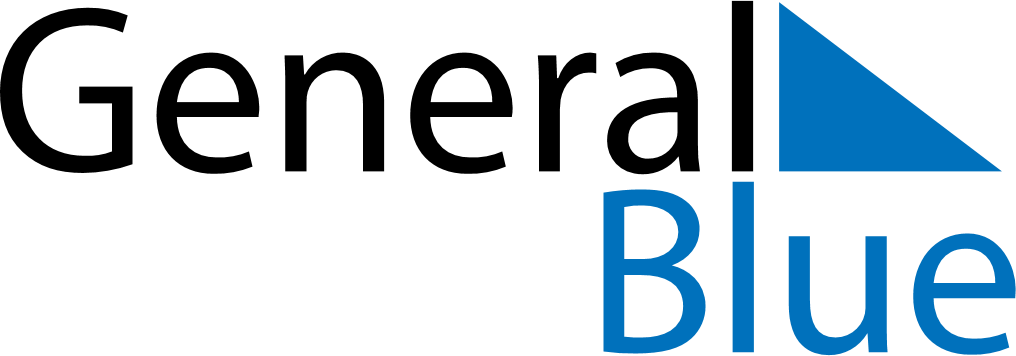 June 2024June 2024June 2024June 2024June 2024June 2024June 2024Perry, Georgia, United StatesPerry, Georgia, United StatesPerry, Georgia, United StatesPerry, Georgia, United StatesPerry, Georgia, United StatesPerry, Georgia, United StatesPerry, Georgia, United StatesSundayMondayMondayTuesdayWednesdayThursdayFridaySaturday1Sunrise: 6:28 AMSunset: 8:37 PMDaylight: 14 hours and 8 minutes.23345678Sunrise: 6:28 AMSunset: 8:37 PMDaylight: 14 hours and 9 minutes.Sunrise: 6:28 AMSunset: 8:38 PMDaylight: 14 hours and 10 minutes.Sunrise: 6:28 AMSunset: 8:38 PMDaylight: 14 hours and 10 minutes.Sunrise: 6:27 AMSunset: 8:38 PMDaylight: 14 hours and 10 minutes.Sunrise: 6:27 AMSunset: 8:39 PMDaylight: 14 hours and 11 minutes.Sunrise: 6:27 AMSunset: 8:39 PMDaylight: 14 hours and 12 minutes.Sunrise: 6:27 AMSunset: 8:40 PMDaylight: 14 hours and 12 minutes.Sunrise: 6:27 AMSunset: 8:40 PMDaylight: 14 hours and 13 minutes.910101112131415Sunrise: 6:27 AMSunset: 8:41 PMDaylight: 14 hours and 13 minutes.Sunrise: 6:27 AMSunset: 8:41 PMDaylight: 14 hours and 14 minutes.Sunrise: 6:27 AMSunset: 8:41 PMDaylight: 14 hours and 14 minutes.Sunrise: 6:27 AMSunset: 8:42 PMDaylight: 14 hours and 14 minutes.Sunrise: 6:27 AMSunset: 8:42 PMDaylight: 14 hours and 15 minutes.Sunrise: 6:27 AMSunset: 8:42 PMDaylight: 14 hours and 15 minutes.Sunrise: 6:27 AMSunset: 8:43 PMDaylight: 14 hours and 15 minutes.Sunrise: 6:27 AMSunset: 8:43 PMDaylight: 14 hours and 16 minutes.1617171819202122Sunrise: 6:27 AMSunset: 8:43 PMDaylight: 14 hours and 16 minutes.Sunrise: 6:27 AMSunset: 8:44 PMDaylight: 14 hours and 16 minutes.Sunrise: 6:27 AMSunset: 8:44 PMDaylight: 14 hours and 16 minutes.Sunrise: 6:27 AMSunset: 8:44 PMDaylight: 14 hours and 16 minutes.Sunrise: 6:27 AMSunset: 8:44 PMDaylight: 14 hours and 16 minutes.Sunrise: 6:28 AMSunset: 8:45 PMDaylight: 14 hours and 17 minutes.Sunrise: 6:28 AMSunset: 8:45 PMDaylight: 14 hours and 17 minutes.Sunrise: 6:28 AMSunset: 8:45 PMDaylight: 14 hours and 17 minutes.2324242526272829Sunrise: 6:28 AMSunset: 8:45 PMDaylight: 14 hours and 16 minutes.Sunrise: 6:28 AMSunset: 8:45 PMDaylight: 14 hours and 16 minutes.Sunrise: 6:28 AMSunset: 8:45 PMDaylight: 14 hours and 16 minutes.Sunrise: 6:29 AMSunset: 8:45 PMDaylight: 14 hours and 16 minutes.Sunrise: 6:29 AMSunset: 8:46 PMDaylight: 14 hours and 16 minutes.Sunrise: 6:29 AMSunset: 8:46 PMDaylight: 14 hours and 16 minutes.Sunrise: 6:30 AMSunset: 8:46 PMDaylight: 14 hours and 15 minutes.Sunrise: 6:30 AMSunset: 8:46 PMDaylight: 14 hours and 15 minutes.30Sunrise: 6:31 AMSunset: 8:46 PMDaylight: 14 hours and 15 minutes.